НАКАЗПО ГАННІВСЬКІЙ ЗАГАЛЬНООСВІТНІЙ ШКОЛІ І-ІІІ СТУПЕНІВПЕТРІВСЬКОЇ РАЙОННОЇ РАДИ КІРОВОГРАДСЬКОЇ ОБЛАСТІвід 26 березня 2019 року                                                                                               № 70с. ГаннівкаПро створення робочої групи з розроблення річного плануроботи школи на новий 2019-2020 навчальний рікЗ метою об’єднання всіх напрямів роботи шкільного колективу Ганнівської загальноосвітньої школи І-ІІІ ступенів, Володимирівської загальноосвітньої школи І-ІІ ступенів,філії Ганнівської загальноосвітньої школи І-ІІІ ступенів, Іскрівської загальноосвітньої школи І-ІІІ ступенів, філії Ганнівської загальноосвітньої школи І-ІІІ ступенів та з метою цілеспрямованої діяльності усіх учасників освітнього процесу в наступному 2019/2020 навчальному роціНАКАЗУЮ:Створити робочу групу зі складання річного плану роботи школи на новий 2019/2020 навчальний рік у такому складі:КАНІВЕЦЬ О.М. – керівник групи, директор школи;ГРИШАЄВА О.В. – член групи, заступник директора школи з навчально-виховної роботи;ЩУРИК О.О. – член групи, заступник директора школи з навчально-виховної роботи;МІЩЕНКО М.І. – член групи,завідувач Володимирівської загальноосвітньої школи І-ІІ ступенів,філії Ганнівської загальноосвітньої школи І-ІІІ ступенів;ПОГОРЄЛА Т.М. – член групи, заступник завідувача Володимирівської загальноосвітньої школи І-ІІ ступенів,філії Ганнівської загальноосвітньої школи І-ІІІ ступенів;ЯНИШИН В.М. – член групи, завідувач Іскрівської загальноосвітньої школи І-ІІІ ступенів, філії Ганнівської загальноосвітньої школи І-ІІІ ступенів;БОНДАРЄВА Н.П. – член групи, заступник завідувача Іскрівської загальноосвітньої школи І-ІІІ ступенів, філії Ганнівської загальноосвітньої школи І-ІІІ ступенівЗгідно з Інструкцією з ведення ділової документації……  розділи річного плану привести у відповідність до структури Закону України  « Про освіту».До 11.05.2019 року члену робочої групи ГРИШАЄВІЙ О.В. закінчити збір інформації для складання річного плану, систематизацію та обробку даних педагогічного аналізу освітнього процесу у 2018/2019 навчальному році.До 14.06.2019 року робочій групі завершити корекцію і координацію всіх розділів річного плану у відповідності зі змінами.На засіданні педагогічної ради у серпні 2019 року керівнику групи КАНІВЕЦЬ О.М. представити річний план роботи школи на 2019/-2020 навчальний рік на розгляд.Контроль за виконанням даного наказу залишаю за собою.Директор школи                                                                                          О.КанівецьЗ наказом ознайомлені:                                                                          О.ЩурикО.ГришаєваВ.ЯнишинМ.МіщенкоН.БондарєваТ.Погорєла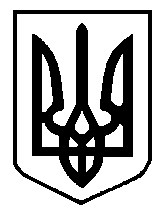 